Instructions to Complete the Notice of Intent (NOI) for Sediment Pond DischargesFrom Sand and Gravel DredgersTo Be Covered Under the NPDES General Permit No. GAG100000Who must file a notice of intent (NOI) form:Title 40 code of federal regulations part 122 prohibits point source discharges of pollutants to water body(ies) of the U.S. without a National Pollutant Discharge Elimination System (NPDES) permit.  The operator of a sand/gravel dredge that has a dredge water discharge from a sediment pond must submit a NOI to obtain coverage under the NPDES sand and gravel dredger general permit.  Coverage under this general permit is applicable only to sand and gravel dredgers with sediment ponds.  The general permit is not applicable to discharges of process generated waste water and mine dewatering waters or dredgers with on-board processing.  If you have questions about whether you need a sand and gravel dredger NPDES general permit for dredge water discharges, contact the Wastewater Regulatory Program at (404) 463-1511.Where to file NOI form:NOI’s must be sent to the following address:Georgia Environmental Protection DivisionWastewater Regulatory ProgramIndustrial Permitting Unit2 Martin Luther King Jr. Drive, Suite 1152Atlanta, Georgia 30334-9000Include the following attachments with the completed and signed NOI:Process flow line diagram. Please include: a) water balance volumes, b) sampling locations, c) outfall discharge locations, and d) any internal discharges.If applicable, please include Anti-Degradation Analysis Report.Instructions to complete NOI form:Section I & II. Facility InformationGive the legal name of the person, firm, organization, or any other entity that owns the dredge discharge, rather than the land owner, if other than the dredge discharge owner.  Enter the complete address, email address, and telephone number of the owner. Enter the facility’s mailing address, and site location address if different.  Address should include: street address or locations, city, county, and zip code.  Where an exact street address is not available, narrative terms should be used to describe location of the dredge discharge and sediment pond.  The latitude and longitude coordinates shall be included in this section.Section III. Facility description and activity informationGive a brief description of the sand/gravel dredging process used at your facility.  Attach a process flow chart, if available, for illustrative visual information to clarify your dredging process.  Enter the frequency or number of times in which your sediment pond discharges; the volume of water discharged, name of the receiving waters and the estimated date of closure of the sediment pond.Indicate whether or not the location of your sediment pond site is in a flood plain or due to its proximity of a flood plain is subjected to flooding.Section IV. Effluent Limits and ConditionsProvide any effluent limit, standard, guideline, or categorical pretreatment standard established for the discharge. Include the title of the guideline with the applicable federal location (Example: Iron and Steel Manufacturing; 40 CFR 420) and appropriate subpart.Section V.  Outfall Identification & Water QualityProvide identify each outfall that will be discharging. Include the average and maximum flows, coordinate location, and receiving waterbody and basin for each outall. Indicate whether each discharge will be entering an impaired waterway that has been identified on the State of GA’s 303(d) list, as well as information regarding a TMDL, if applicable.Section v.  CertificationFederal and state statutes provide for severe penalties for submitting false information on this application form.  The application should be signed as follows:This application must be signed by a principal executive officer, elected official, or other authorized representative of the facility.  The operator in charge of operating the facility is allowed to sign the application, provided that the authority to sign documents has been assigned or delegated in accordance with facility procedures.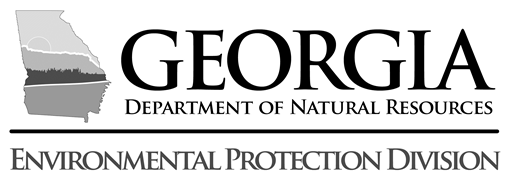 Notice of Intent (NOI) forSediment Pond DischargesFrom Sand and Gravel DredgersTo Be Covered Under TheNPDES General Permit No. GAG100000Please check all of the applicable box(s) and enter the associated information:         New Permit                          Existing Permit 		                    Change of Information                                                              Existing Permit No.      1   The designation of the receiving water(s) can be found in EPD’s most recently approved 305(b)/303(d) list located on EPD’s website at the following address: 	https://epd.georgia.gov/georgia-305b303d-list-documents Section I.  FAcility InformationSection I.  FAcility InformationSection I.  FAcility InformationSection I.  FAcility InformationPermittee Organization Formal Name:      Permittee Organization Formal Name:      Permittee Organization Formal Name:      Permittee Organization Formal Name:      Permittee Mailing Address:      Permittee Mailing Address:      Permittee Mailing Address:      Permittee Mailing Address:      Permittee City:      Permittee State:      Permittee Zip Code:      Permittee County:      Facility Site Name:      Facility Site Name:      Facility Site Name:      Facility Site Name:      Facility Site Address:      Facility Site Address:      Facility Site Address:      Facility Site Address:      Facility Site City:       Facility Site State:      Facility Site Zip Code:       Facility Site County:       Is the facility located on Indian Lands?  yes     or      noIs the facility located on Indian Lands?  yes     or      noFacility Site tribal land indicator:      Facility Site tribal land indicator:      Facility Site Latitude/Longitude (ex. 34.543, -84.804):             Facility Site Latitude/Longitude (ex. 34.543, -84.804):             Facility Site Latitude/Longitude (ex. 34.543, -84.804):             Facility Site Latitude/Longitude (ex. 34.543, -84.804):             If there are any NPDES Permits that are associated with this facility provide the corresponding NPDES Permit No. and check the applicable box(s).If there are any NPDES Permits that are associated with this facility provide the corresponding NPDES Permit No. and check the applicable box(s).If there are any NPDES Permits that are associated with this facility provide the corresponding NPDES Permit No. and check the applicable box(s).If there are any NPDES Permits that are associated with this facility provide the corresponding NPDES Permit No. and check the applicable box(s).Associated NPDES ID Number:     Associated NPDES ID Number:     Associated NPDES ID Number Reason: Effluent Trade Partner (ETP) Associated Permit Record (APR) Switched To An Individual Permit (SIP) Switched To A General Permit (SGP)Associated NPDES ID Number Reason: Effluent Trade Partner (ETP) Associated Permit Record (APR) Switched To An Individual Permit (SIP) Switched To A General Permit (SGP)EPA Major (check one):     yes      no      unknownEPA Major (check one):     yes      no      unknownPrimary Industry (check one):     yes     or      noPrimary Industry (check one):     yes     or      noSIC Code(s) (4-digit in order of priority)1st:       2nd:        3rd:       4th      SIC Code(s) (4-digit in order of priority)1st:       2nd:        3rd:       4th      SIC Code Primary Indicator:      SIC Code Primary Indicator:      NAICS Codes:       NAICS Codes:       NAICS Code Primary Indicator:      NAICS Code Primary Indicator:      Total Design Flow (mgd):      Total Design Flow (mgd):      Total Average Flow (mgd):      Total Average Flow (mgd):      Section II.  Contact InformationSection II.  Contact InformationSection II.  Contact InformationSection II.  Contact InformationSection II.  Contact InformationSection II.  Contact InformationSection II.  Contact InformationFacility Contact Affiliation Type:         Owner Contact    Contractor     Permit  Contact     Engineer      Facility/Project Contact      UnknownFacility Contact Affiliation Type:         Owner Contact    Contractor     Permit  Contact     Engineer      Facility/Project Contact      UnknownFacility Contact Affiliation Type:         Owner Contact    Contractor     Permit  Contact     Engineer      Facility/Project Contact      UnknownFacility Contact Affiliation Type:         Owner Contact    Contractor     Permit  Contact     Engineer      Facility/Project Contact      UnknownFacility Contact Affiliation Type:         Owner Contact    Contractor     Permit  Contact     Engineer      Facility/Project Contact      UnknownFacility Contact Affiliation Type:         Owner Contact    Contractor     Permit  Contact     Engineer      Facility/Project Contact      UnknownFacility Contact Affiliation Type:         Owner Contact    Contractor     Permit  Contact     Engineer      Facility/Project Contact      UnknownFacility Contact  First Name        Facility Contact  First Name        Facility Contact Last Name:      Facility Contact Last Name:      Facility Contact Last Name:      Facility Contact Last Name:      Facility Contact Title:       Facility Contact E-mail Address:      Facility Contact E-mail Address:      Facility Contact E-mail Address:      Facility Contact E-mail Address:      Facility Contact Phone:      Facility Contact Phone:      Facility Contact Phone:      Facility Contact Affiliation Type:    Owner Contact    Contractor     Permit  Contact     Engineer      Facility/Project Contact      UnknownFacility Contact Affiliation Type:    Owner Contact    Contractor     Permit  Contact     Engineer      Facility/Project Contact      UnknownFacility Contact Affiliation Type:    Owner Contact    Contractor     Permit  Contact     Engineer      Facility/Project Contact      UnknownFacility Contact Affiliation Type:    Owner Contact    Contractor     Permit  Contact     Engineer      Facility/Project Contact      UnknownFacility Contact Affiliation Type:    Owner Contact    Contractor     Permit  Contact     Engineer      Facility/Project Contact      UnknownFacility Contact Affiliation Type:    Owner Contact    Contractor     Permit  Contact     Engineer      Facility/Project Contact      UnknownFacility Contact Affiliation Type:    Owner Contact    Contractor     Permit  Contact     Engineer      Facility/Project Contact      UnknownFacility Contact  First Name        Facility Contact Last Name:      Facility Contact Last Name:      Facility Contact Last Name:      Facility Contact Last Name:      Facility Contact Title:       Facility Contact Title:       Facility Contact E-mail Address:      Facility Contact E-mail Address:      Facility Contact E-mail Address:      Facility Contact E-mail Address:      Facility Contact Phone:      Facility Contact Phone:      Facility Contact Phone:      Facility Contact Affiliation Type:         Owner Contact    Contractor     Permit  Contact     Engineer      Facility/Project Contact      UnknownFacility Contact Affiliation Type:         Owner Contact    Contractor     Permit  Contact     Engineer      Facility/Project Contact      UnknownFacility Contact Affiliation Type:         Owner Contact    Contractor     Permit  Contact     Engineer      Facility/Project Contact      UnknownFacility Contact Affiliation Type:         Owner Contact    Contractor     Permit  Contact     Engineer      Facility/Project Contact      UnknownFacility Contact Affiliation Type:         Owner Contact    Contractor     Permit  Contact     Engineer      Facility/Project Contact      UnknownFacility Contact Affiliation Type:         Owner Contact    Contractor     Permit  Contact     Engineer      Facility/Project Contact      UnknownFacility Contact Affiliation Type:         Owner Contact    Contractor     Permit  Contact     Engineer      Facility/Project Contact      UnknownFacility Contact  First Name        Facility Contact  First Name        Facility Contact Last Name:      Facility Contact Last Name:      Facility Contact Last Name:      Facility Contact Last Name:      Facility Contact Title:       Facility Contact E-mail Address:      Facility Contact E-mail Address:      Facility Contact E-mail Address:      Facility Contact E-mail Address:      Facility Contact Phone:      Facility Contact Phone:      Facility Contact Phone:      Facility Contact Affiliation Type:         Owner Contact    Contractor     Permit  Contact     Engineer      Facility/Project Contact      UnknownFacility Contact Affiliation Type:         Owner Contact    Contractor     Permit  Contact     Engineer      Facility/Project Contact      UnknownFacility Contact Affiliation Type:         Owner Contact    Contractor     Permit  Contact     Engineer      Facility/Project Contact      UnknownFacility Contact Affiliation Type:         Owner Contact    Contractor     Permit  Contact     Engineer      Facility/Project Contact      UnknownFacility Contact Affiliation Type:         Owner Contact    Contractor     Permit  Contact     Engineer      Facility/Project Contact      UnknownFacility Contact Affiliation Type:         Owner Contact    Contractor     Permit  Contact     Engineer      Facility/Project Contact      UnknownFacility Contact Affiliation Type:         Owner Contact    Contractor     Permit  Contact     Engineer      Facility/Project Contact      UnknownFacility Contact  First Name        Facility Contact  First Name        Facility Contact Last Name:      Facility Contact Last Name:      Facility Contact Last Name:      Facility Contact Last Name:      Facility Contact Title:       Facility Contact E-mail Address:      Facility Contact E-mail Address:      Facility Contact E-mail Address:      Facility Contact E-mail Address:      Facility Contact Phone:      Facility Contact Phone:      Facility Contact Phone:      Section II.  Operator informationSection II.  Operator informationSection II.  Operator informationSection II.  Operator informationSection II.  Operator informationSection II.  Operator informationSection II.  Operator informationFacility Organization Formal Name:      Facility Organization Formal Name:      Facility Organization Formal Name:      Facility Organization Formal Name:      Facility Organization Formal Name:      Facility Organization Formal Name:      Facility Organization Formal Name:      Is operator also the owner?:    yes     or      noIs operator also the owner?:    yes     or      noIs operator also the owner?:    yes     or      noIs operator also the owner?:    yes     or      noIs operator also the owner?:    yes     or      noIs operator also the owner?:    yes     or      noIs operator also the owner?:    yes     or      noStatus:  Federal   State    Private    Public     Other    Status:  Federal   State    Private    Public     Other    Status:  Federal   State    Private    Public     Other    Status:  Federal   State    Private    Public     Other    Status:  Federal   State    Private    Public     Other    Status:  Federal   State    Private    Public     Other    Status:  Federal   State    Private    Public     Other    Operator Contact E-mail Address:      Operator Contact E-mail Address:      Operator Contact E-mail Address:      Operator Contact Phone:      Operator Contact Phone:      Operator Contact Phone:      Operator Contact Phone:      SECTION III.  FACILITY DESCRIPTION AND ACTIVITY DESCRIPTION INFORMATIONSECTION III.  FACILITY DESCRIPTION AND ACTIVITY DESCRIPTION INFORMATION 1.  Provide the name and permit nos. for all permits issued to this facility 1.  Provide the name and permit nos. for all permits issued to this facilityName of PermitPermit No.2.  Does your facility require any additional permits    not listed above?                       yes           or              no2.a. If yes, what are they and what is the timeframe to obtain them? 3. Brief description of the dredging process (attach process flow chart): 3. Brief description of the dredging process (attach process flow chart): Frequency of Dredge Discharge:5.  Estimated date of closure of the sediment pond:      6.  Is there a combined stormwater discharge?            yes           or              no 7.  Is the sediment pond located in flood plain or   subject to flooding?             yes           or              no 8.  Additional Information:       8.  Additional Information:      section IV.   EFFLUENT LIMITS and conditionssection IV.   EFFLUENT LIMITS and conditionssection IV.   EFFLUENT LIMITS and conditions1. Is there an effluent limit, standard, guideline, or categorical pretreatment standard established for this type of discharge in 40 CFR Part 400-471, as amended or elsewhere pursuant to 301, 306, 307, 316, 318, or 405 of the Clean Water Act?               Yes                No              If you answered “yes”, to question No. 1 above, please complete the following table below by providing the name of the discharge category and the specific citation to the regulation, if applicable, that establishes the limitation or condition.    If you answered “no” to question No. 1 above, please proceed to Section No. III.1. Is there an effluent limit, standard, guideline, or categorical pretreatment standard established for this type of discharge in 40 CFR Part 400-471, as amended or elsewhere pursuant to 301, 306, 307, 316, 318, or 405 of the Clean Water Act?               Yes                No              If you answered “yes”, to question No. 1 above, please complete the following table below by providing the name of the discharge category and the specific citation to the regulation, if applicable, that establishes the limitation or condition.    If you answered “no” to question No. 1 above, please proceed to Section No. III.1. Is there an effluent limit, standard, guideline, or categorical pretreatment standard established for this type of discharge in 40 CFR Part 400-471, as amended or elsewhere pursuant to 301, 306, 307, 316, 318, or 405 of the Clean Water Act?               Yes                No              If you answered “yes”, to question No. 1 above, please complete the following table below by providing the name of the discharge category and the specific citation to the regulation, if applicable, that establishes the limitation or condition.    If you answered “no” to question No. 1 above, please proceed to Section No. III.Section II, Table No. 1  Section II, Table No. 1  Section II, Table No. 1  Name of Discharge Category and Appropriate Citation From State of Federal Regulations.Effluent Limitation or Condition:(Yes or No)Name of Subpart and Appropriate Subpart CitationExample: Iron and Steel Manufacturing; 40 CFR Part 420YesAcid Pickling; 40 CFR part 420 subpart ISection V. Outfall Identification and Water QualitySECTION V.  OUTFALL IDENTIFICATION AND WATER  QUALITYSection V. Outfall Identification and Water QualitySECTION V.  OUTFALL IDENTIFICATION AND WATER  QUALITYSection V. Outfall Identification and Water QualitySECTION V.  OUTFALL IDENTIFICATION AND WATER  QUALITYSection V. Outfall Identification and Water QualitySECTION V.  OUTFALL IDENTIFICATION AND WATER  QUALITYSection V. Outfall Identification and Water QualitySECTION V.  OUTFALL IDENTIFICATION AND WATER  QUALITYSection V. Outfall Identification and Water QualitySECTION V.  OUTFALL IDENTIFICATION AND WATER  QUALITYSection V. Outfall Identification and Water QualitySECTION V.  OUTFALL IDENTIFICATION AND WATER  QUALITYSection V. Outfall Identification and Water QualitySECTION V.  OUTFALL IDENTIFICATION AND WATER  QUALITYSection V. Outfall Identification and Water QualitySECTION V.  OUTFALL IDENTIFICATION AND WATER  QUALITYSection V. Outfall Identification and Water QualitySECTION V.  OUTFALL IDENTIFICATION AND WATER  QUALITYSection V. Outfall Identification and Water QualitySECTION V.  OUTFALL IDENTIFICATION AND WATER  QUALITYSection V. Outfall Identification and Water QualitySECTION V.  OUTFALL IDENTIFICATION AND WATER  QUALITYOutfallIDPermitted Feature IdentifierPermitted Feature TypePermitted Feature(30 Day)  Average Flow (MGD)Permitted Feature Actual(30 Day) Maximum Flow (MGD)Permitted Feature Latitude/Longitude(ex. 34.5364, -84.8045)Receiving Waterbody for Permitted FeatureRiver BasinIs the Receiving Water:1) Supporting the Designated Use,2) Not Supporting the Designated Use, or3) Assessment PendingIf the Receiving Water(s) isNot Supporting the Designated Uses, What is it Listed For?Discharge listed in a TMDL?(Yes or No)Name and Year of TMDLSection VI. CertificationSection VI. CertificationSection VI. CertificationCertification: I certify under penalty of law that this document and all attachments were prepared under my direction or supervision in accordance with a system designed to assure that qualified personnel properly gathered and evaluated the information submitted.  Based upon my inquiry of the person or persons who manage the system, or those persons directly responsible for gathering the information, the information submitted is, to the best of my knowledge and belief, true, accurate, and complete.  I am aware that there are significant penalties for submitting false information, including the possibility of fine and imprisonment for knowing violations.Certification: I certify under penalty of law that this document and all attachments were prepared under my direction or supervision in accordance with a system designed to assure that qualified personnel properly gathered and evaluated the information submitted.  Based upon my inquiry of the person or persons who manage the system, or those persons directly responsible for gathering the information, the information submitted is, to the best of my knowledge and belief, true, accurate, and complete.  I am aware that there are significant penalties for submitting false information, including the possibility of fine and imprisonment for knowing violations.Certification: I certify under penalty of law that this document and all attachments were prepared under my direction or supervision in accordance with a system designed to assure that qualified personnel properly gathered and evaluated the information submitted.  Based upon my inquiry of the person or persons who manage the system, or those persons directly responsible for gathering the information, the information submitted is, to the best of my knowledge and belief, true, accurate, and complete.  I am aware that there are significant penalties for submitting false information, including the possibility of fine and imprisonment for knowing violations.Print Name:Title:Date:Signature of Applicant:Signature of Applicant:Date: